RIVERVIEW MIDDLE SCHOOL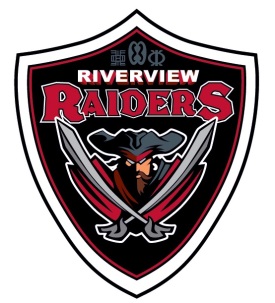 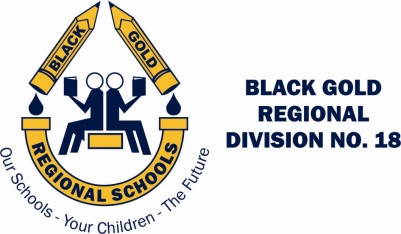 Black Gold Regional Schools165 Athabasca Drive, Devon, Alberta T9G 1A5Telephone (780) 987-2204 Fax (780) 987-3542rms.blackgold.caBrian Scott – Principal		Richard Dechaine – Assistant PrincipalOnce a Raider… Always a RaiderDear Grade 8/9 Male & Female Basketball Coaches:Riverview Middle School will be hosting our Raiders Sr. Invitational Basketball tournament from January 15/16, 2016. The entry fee will be $325/team, $650 for both a boys and girls team. We will be using carded ABOA officials during the tournament. Entries will not be confirmed until a cheque made payable to Riverview Middle School has been received. Tournament format will be as follows:8 team draw, 3 games guaranteedModified FIBA rules4 – 8 minute stop time quarters1 timeout per quarterMan to man defense only and teams cannot full court press after more than a 20 point leadWide keyTeams will receive an MVP t-shirt to be given out at the end of the tournament by individual coaches1st, 2nd, 3rd place plaques will be awardedI realize it is hectic at school at the present time, but if you are interested, please fill out the confirmation sheet attached. Thank you and we hope to hear from you soon!Sincerely,Don Finlayson							Jordan PaulsSr. Girls Basketball Coach					Sr. Boys Basketball Coachdon.finlayson@gshare.blackgold.ca 	     			jordan.pauls@gshare.blackgold.ca780-987-2204							780-987-2204Raiders Sr. Invitational Basketball TournamentJanuary 15/16, 2016School: __________________________________________________________________Phone #: ______________________________	Fax: ____________________________Contact Email: _______________________________________________________________________Teams you are sending:		Boys __________	Girls ___________	Both _________Team Name: _______________________________________________________Coach: ________________________________________________________Your team will not be confirmed until payment has been received.Please reply ASAP to secure tournament entry. Priority will be given to schools entering both a boys and girls team.Entry forms can be sent to don.finlayson@gshare.blackgold.ca or faxed to 780-987-3542